45 W. Easy Str., Suite 7, Simi Valley, CA 93065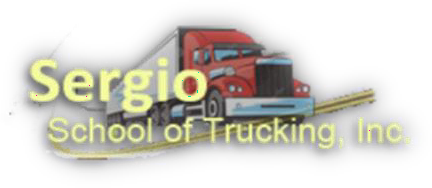 * (818)322-9674*(805) 387-8383*www.sergioschooloftrucking.comSCHOOL PERFORMANCE FACT SHEET CALENDAR YEARS 2020 & 2021Advanced Commercial Driver, Class AP/P - Truck Driver Training-160 Hours + 8 hours DMVOn- Time Completion Rates (Graduation Rates)Includes data for the two calendar years prior to reportingStudent’s Initials:	Date:Initial only after you have had sufficient time to read and understand the information.45 W. Easy Str., Suite 7, Simi Valley, CA 93065* (818)322-9674*(805) 387-8383*www.sergioschooloftrucking.comStudent Completing within 150% of the Published Program LengthStudent’s Initials:	Date:Initial only after you have had sufficient time to read and understand the information.Job Placement Rates (Includes data for the two calendar years prior to reporting)You may obtain from the institution a list of the employment positions determined to be in the field for which student received education and training. (For more info contact the Bureau of labor statistic at www.bls.gov).45 W. Easy Str., Suite 7, Simi Valley, CA 93065* (818)322-9674*(805) 387-8383*www.sergioschooloftrucking.comGainfully Employed Categories (includes data for the two calendar years prior to reporting)Part-Time vs. Full-Time EmploymentSingle Position vs. Concurrent Aggregated PositionSelf-Employed / Freelance Positions45 W. Easy Str., Suite 7, Simi Valley, CA 93065* (818)322-9674*(805) 387-8383*www.sergioschooloftrucking.comInstitutional EmploymentStudent’s Initials:	Date:		Initial only after you have had sufficient time to read and understand the information.License Examination Passage Rates (includes data for the two calendar years prior to reporting)License examination passage data is not available from the state agency administering the examination. We are unable to collect data from 0 graduates.Student’s Initials:	Date:Initial only after you have had sufficient time to read and understand the information.45 W. Easy Str., Suite 7, Simi Valley, CA 93065* (818)322-9674*(805) 387-8383*www.sergioschooloftrucking.comSalary and Wage Information (includes data for the two calendar years prior to reporting)A list of sources used to substantiate salary disclosures is available from the school (for more information please contact the school via sergiotruckingschool@gmail.com).Student’s Initials:	Date:Initial only after you have had sufficient time to read and understand the information.Cost of Educational ProgramTotal charges for the program for the students on time in 2020: $ 4,925.00 Total charges may be higher for students that do not complete on time.Total charges for the program for the students on time in 2021: $ 4,925.00 Total charges may be higher for students that do not complete on time.Student’s Initials:	Date:Initial only after you have had sufficient time to read and understand the information.45 W. Easy Str., Suite 7, Simi Valley, CA 93065* (818)322-9674*(805) 387-8383*www.sergioschooloftrucking.comFederal Student Loan DebtStudents at Sergio school of Trucking are not eligible for federal student loans. This institution does not meet the U.S. Department of Education criteria that would allow its students to participate in federal aid programs.Student’s Initials:	Date:Initial only after you have had sufficient time to read and understand the information.This fact sheet is filed with the Bureau for Private Postsecondary Education. Regardless of any information you may have relating to completion rates, placement rates, starting salaries, or license exam passage rates, this fact sheet contains the information as calculated pursuant to state law.Any questions a student may have regarding this fact sheet that have not been satisfactorily answered by the institution may be directed to the Bureau for Private Postsecondary Education at 1747 N. Market Blvd, Suite 225, Sacramento, CA 95833, www.bppe.ca.gov, phone (916) 594-8900 or by fax (916) 263-1897.Student Name – PrintStudent Signature	DateSchool Official	Date45 W. Easy Str., Suite 7, Simi Valley, CA 93065* (818)322-9674*(805) 387-8383*www.sergioschooloftrucking.comDefinitions:“Number of Students Who Began Program” means the number of students who began the program who were scheduled to complete the program within 100% of the published program length within the reporting calendar year and excludes all students who canceled during the cancellation period.“Student available for graduation” is the number of students who began the program minus the number of students who have died, been incarcerated, or have been called to military duty.“Number of On-Time Graduates” is the number of students who completed the program within 100% of the published program length within the reported calendar year.“On-time Completion Rates” is the number of On-Time graduates divided by the number of students available for graduation.“150% Graduates” is the number of students who completed the program within 150% of the program length (includes on-time graduates).“150% Completion Rate” is the number of students who completed the program in the reported calendar year within 150% of the published program length, including on-time graduates, divided by the number of students available for graduation.“Graduates available for employment” means the number of graduates minus the number of graduates unavailable for employment.“Graduates unavailable for employment” means the graduates who, after graduations, die, become incarcerated, are called to active military duty, are international students who leave the United States or do not have a visa allowing employment in the United States, or are continuing their education in an accredited or bureau-approved postsecondary institution.45 W. Easy Str., Suite 7, Simi Valley, CA 93065* (818)322-9674*(805) 387-8383*www.sergioschooloftrucking.com“Graduates employed in the field” mean graduates who beginning within six months after a student completes the applicable educational program are gainfully employed, whose employment has been reported, and for whom the institution has documented verification of employment. For occupations for which the state requires passing an examination, the six months period begins after the announcement of the examination results for the first examination available after a student completes an applicable education program.“Placement Rate Employed in the Field” is calculated by dividing the number of graduates gainfully employed in the field by the number of graduates available for employment.“Number of Graduates Taking Exam” is the number of Graduates who took the first available exam in the reported calendar year.“First Available Exam Date” is the date for the first available exam after a student completed a program.“Passage Rate” is calculated by dividing the number of graduates who passed the exam by the number of graduates who took the reported licensing exam.“Number Who Passed First Available Exam” is the number of graduates who took and passed the first available licensing exam after completing the program.“Salary” is as reported by a graduate or graduate’s employer.“No Salary Information Reported” is the number of graduates whom, after making reasonable attempts, the school was not able to obtain salary information.45 W. Easy Str., Suite 7, Simi Valley, CA 93065* (818)322-9674*(805) 387-8383*www.sergioschooloftrucking.comSTUDENT’S RIGHT TO CANCELYou have the right to cancel your agreement for a program of instruction, without any penalty of obligations, through attendance at the first-class session or the seventh calendar day after enrollment, whichever is later. After the end of the cancellation period, you also have the right to stop school at any time; and you have the right to receive a pro rata refund if you have completed 60 percent or less of the scheduled days in the current payment period in your program through the last day of attendance.Cancellation may occur when the student provides a written notice of cancellation at the following address: Sergio School of Trucking, 45 W. Easy St., Suite 7, Simi Valley, CA 93065. This can be done by mail or by hand delivery.The written notice of cancellation, if sent by mail, is effective when deposited in the mail properly addressed with proper postage.The written notice of cancellation need not take any particular form and, however expressed, it is effective if it shows that the student no longer wishes to be found by the enrollment agreementIf the enrollment Agreement is cancelled the school will refund the student any money he/she paid less a registration or administration fee not to exceed $ 250.00, and less any deduction for equipment not returned in good condition, within 45 days after the notice of cancellation is received.A withdrawal may be effectuated by the student's written notice or by the student's conduct, including but not limited to, a student's lack of attendance.45 W. Easy Str., Suite 7, Simi Valley, CA 93065* (818)322-9674*(805) 387-8383*www.sergioschooloftrucking.comSCHOOL PERFORMANCE FACT SHEET CALENDAR YEARS 2020 & 2021Commercial Driver license, Class BP/P - Truck Driver Training-160 Hours + 8 hours DMVOn- Time Completion Rates (Graduation Rates)Includes data for the two calendar years prior to reportingStudent’s Initials:	Date:Initial only after you have had sufficient time to read and understand the information.93065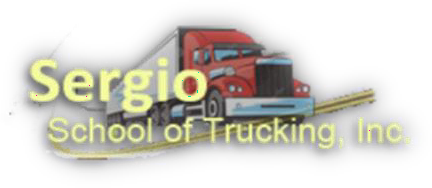 * (818)322-9674*(805) 387-8383*www.sergioschooloftrucking.comStudent Completing within 150% of the Published Program LengthStudent’s Initials:	Date:Initial only after you have had sufficient time to read and understand the information. Job Placement Rates (Includes data for the two calendar years prior to reporting)You may obtain from the institution a list of the employment positions determined to be in the field for which a student received education and training. (For more info, please contact the school via sergiotruckingschool@gmail.com).93065* (818)322-9674*(805) 387-8383*www.sergioschooloftrucking.comGainfully Employed Categories (includes data for the two calendar years prior to reporting)Part-Time vs. Full-Time EmploymentSingle Position vs. Concurrent Aggregated PositionSelf-Employed / Freelance Positions93065* (818)322-9674*(805) 387-8383*www.sergioschooloftrucking.comInstitutional EmploymentStudent’s Initials:	Date:Initial only after you have had sufficient time to read and understand the information.License Examination Passage Rates (includes data for the two calendar years prior to reporting)License examination passage data is not available from the state agency administering the examination. We are unable to collect data from 0 graduates.Student’s Initials: 		Date:Initial only after you have had sufficient time to read and understand the information.45 W. Easy Str., Suite 7, Simi Valley, CA 93065* (818)322-9674*(805) 387-8383*www.sergioschooloftrucking.comSalary and Wage Information (Includes data for the two calendar years prior to reporting)A list of sources used to substantiate salary disclosures is available from the school (for more information please contact the school via sergiotruckingschool@gmail.com).Student’s Initials:	Date:Initial only after you have had sufficient time to read and understand the information.Cost of Educational ProgramTotal charges for the program for the students on time in 2020: $ 3,815.50 Total charges may be higher for students that do not complete on time.Total charges for the program for the students on time in 2021: $ 3,815.50 Total charges may be higher for students that do not complete on time.Student’s Initials:	Date:Initial only after you have had sufficient time to read and understand the information.45 W. Easy Str., Suite 7, Simi Valley, CA 93065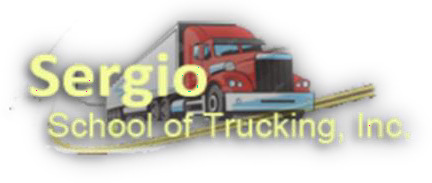 * (818)322-9674*(805) 387-8383*www.sergioschooloftrucking.comFederal Student Loan DebtStudents at Sergio school of Trucking are not eligible for federal student loans. This institution does not meet the U.S. Department of Education criteria that would allow its students to participate in federal aid programs.Student’s Initials:	Date:Initial only after you have had sufficient time to read and understand the information.This fact sheet is filed with the Bureau for Private Postsecondary Education. Regardless of any information you may have relating to completion rates, placement rates, starting salaries, or license exam passage rates, this fact sheet contains the information as calculated pursuant to state law.Any questions a student may have regarding this fact sheet that have not been satisfactorily answered by the institution may be directed to the Bureau for Private Postsecondary Education at 1747 N. Market Blvd, Suite 225, Sacramento, CA 95833, www.bppe.ca.gov, phone (916) 594-8900 or by fax (916) 263-1897.Student Name – PrintStudent Signature	DateSchool Official	Date45 W. Easy Str., Suite 7, Simi Valley, CA 93065* (818)322-9674*(805) 387-8383*www.sergioschooloftrucking.comDefinitions:“Number of Students Who Began Program” means the number of students who began the program who were scheduled to complete the program within 100% of the published program length within the reporting calendar year and excludes all students who canceled during the cancellation period.“Student available for graduation” is the number of students who began the program minus the number of students who have died, been incarcerated, or have been called to military duty.“Number of On-Time Graduates” is the number of students who completed the program within 100% of the published program length within the reported calendar year.“On-time Completion Rates” is the number of On-Time graduates divided by the number of students available for graduation.“150% Graduates” is the number of students who completed the program within 150% of the program length (includes on-time graduates).“150% Completion Rate” is the number of students who completed the program in the reported calendar year within 150% of the published program length, including on-time graduates, divided by the number of students available for graduation.“Graduates available for employment” means the number of graduates minus the number of graduates unavailable for employment.“Graduates unavailable for employment” means the graduates who, after graduations, die, become incarcerated, are called to active military duty, are international students who leave the United States or do not have a visa allowing employment in the United States, or are continuing their education in an accredited or bureau-approved postsecondary institution.45 W. Easy Str., Suite 7, Simi Valley, CA 93065* (818)322-9674*(805) 387-8383*www.sergioschooloftrucking.com“Graduates employed in the field” mean graduates who beginning within six months after a student completes the applicable educational program are gainfully employed, whose employment has been reported, and for whom the institution has documented verification of employment. For occupations for which the state requires passing an examination, the six months period begins after the announcement of the examination results for the first examination available after a student completes an applicable education program.“Placement Rate Employed in the Field” is calculated by dividing the number of graduates gainfully employed in the field by the number of graduates available for employment.“Number of Graduates Taking Exam” is the number of Graduates who took the first available exam in the reported calendar year.“First Available Exam Date” is the date for the first available exam after a student completed a program.“Passage Rate” is calculated by dividing the number of graduates who passed the exam by the number of graduates who took the reported licensing exam.“Number Who Passed First Available Exam” is the number of graduates who took and passed the first available licensing exam after completing the program.“Salary” is as reported by a graduate or graduate’s employer.“No Salary Information Reported” is the number of graduates whom, after making reasonable attempts, the school was not able to obtain salary information.45 W. Easy Str., Suite 7, Simi Valley, CA 93065* (818)322-9674*(805) 387-8383*www.sergioschooloftrucking.comSTUDENT’S RIGHT TO CANCELYou have the right to cancel your agreement for a program of instruction, without any penalty of obligations, through attendance at the first-class session or the seventh calendar day after enrollment, whichever is later. After the end of the cancellation period, you also have the right to stop school at any time; and you have the right to receive a pro rata refund if you have completed 60 percent or less of the scheduled days in the current payment period in your program through the last day of attendance.Cancellation may occur when the student provides a written notice of cancellation at the following address: Sergio School of Trucking, 45 W. Easy St., Suite 7, Simi Valley, CA 93065. This can be done by mail or by hand delivery.The written notice of cancellation, if sent by mail, is effective when deposited in the mail properly addressed with proper postage.The written notice of cancellation need not take any particular form and, however expressed, it is effective if it shows that the student no longer wishes to be found by the enrollment agreementIf the enrollment Agreement is cancelled the school will refund the student any money he/she paid less a registration or administration fee not to exceed $ 250.00, and less any deduction for equipment not returned in good condition, within 45 days after the notice of cancellation is received.A withdrawal may be effectuated by the student's written notice or by the student's conduct, including but not limited to, a student's lack of attendance.45 W. Easy Str., Suite 7, Simi Valley, CA 93065* (818)322-9674*(805) 387-8383*www.sergioschooloftrucking.comSCHOOL PERFORMANCE FACT SHEET CALENDAR YEARS 2020 & 2021Class A Refresher Course - Truck Driver Training- 40 Hours + 8 hours DMVOn- Time Completion Rates (Graduation Rates)Includes data for the two calendar years prior to reportingStudent’s Initials:	Date:Initial only after you have had sufficient time to read and understand the information.45 W. Easy Str., Suite 7, Simi Valley, CA 93065* (818)322-9674*(805) 387-8383*www.sergioschooloftrucking.comStudent Completing within 150% of the Published Program LengthStudent’s Initials:	Date:Initial only after you have had sufficient time to read and understand the information. Job Placement Rates (Includes data for the two calendar years prior to reporting)You may obtain from the institution a list of the employment positions determined to be in the field for which a student received education and training (for more information please contact the school via sergiotruckingschool@gmail.com).Student’s Initials:	Date:Initial only after you have had sufficient time to read and understand the information.45 W. Easy Str., Suite 7, Simi Valley, CA 93065* (818)322-9674*(805) 387-8383*www.sergioschooloftrucking.comGainfully Employed Categories (includes data for the two calendar years prior to reporting)Part-Time vs. Full-Time EmploymentSingle Position vs. Concurrent Aggregated PositionSelf-Employed / Freelance Positions45 W. Easy Str., Suite 7, Simi Valley, CA 93065* (818)322-9674*(805) 387-8383*www.sergioschooloftrucking.comInstitutional EmploymentStudent’s Initials:	Date:Initial only after you have had sufficient time to read and understand the information.License Examination Passage Rates (includes data for the two calendar years prior to reporting)License examination passage data is not available from the state agency administering the examination. We are unable to collect data from 0 graduates.Student’s Initials:	Date:Initial only after you have had sufficient time to read and understand the information.45 W. Easy Str., Suite 7, Simi Valley, CA 93065* (818)322-9674*(805) 387-8383*www.sergioschooloftrucking.comSalary and Wage Information (Includes data for the two calendar years prior to reporting)A list of sources used to substantiate salary disclosures is available from the school (for more information please contact the school via sergiotruckingschool@gmail.com).Student’s Initials:	Date:Initial only after you have had sufficient time to read and understand the information.Cost of Educational ProgramTotal charges for the program for students completing on-time in 2019: $2,474.00 Additional charges may be incurred if the program is not completed on-time.Total charges for the program for students completing on-time in 2020: $2,474.00 Additional charges may be incurred if the program is not completed on-time.Student’s Initials:	Date:Initial only after you have had sufficient time to read and understand the information.45 W. Easy Str., Suite 7, Simi Valley, CA 93065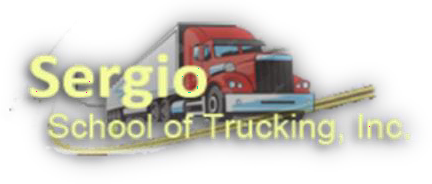 * (818)322-9674*(805) 387-8383*www.sergioschooloftrucking.comFederal Student Loan DebtStudents at Sergio school of Trucking are not eligible for federal student loans. This institution does not meet the U.S. Department of Education criteria that would allow its students to participate in federal aid programs.Student’s Initials:	Date:Initial only after you have had sufficient time to read and understand the information.This fact sheet is filed with the Bureau for Private Postsecondary Education. Regardless of any information you may have relating to completion rates, placement rates, starting salaries, or license exam passage rates, this fact sheet contains the information as calculated pursuant to state law.Any questions a student may have regarding this fact sheet that have not been satisfactorily answered by the institution may be directed to the Bureau for Private Postsecondary Education at 1747 N. Market Blvd, Suite 225, Sacramento, CA 95833, www.bppe.ca.gov, phone (916) 594-8900 or by fax (916) 263-1897.Student Name – PrintStudent Signature	DateSchool Official	Date45 W. Easy Str., Suite 7, Simi Valley, CA 93065* (818)322-9674*(805) 387-8383*www.sergioschooloftrucking.comDefinitions:“Number of Students Who Began Program” means the number of students who began the program who were scheduled to complete the program within 100% of the published program length within the reporting calendar year and excludes all students who canceled during the cancellation period.“Student available for graduation” is the number of students who began the program minus the number of students who have died, been incarcerated, or have been called to military duty.“Number of On-Time Graduates” is the number of students who completed the program within 100% of the published program length within the reported calendar year.“On-time Completion Rates” is the number of On-Time graduates divided by the number of students available for graduation.“150% Graduates” is the number of students who completed the program within 150% of the program length (includes on-time graduates).“150% Completion Rate” is the number of students who completed the program in the reported calendar year within 150% of the published program length, including on-time graduates, divided by the number of students available for graduation.“Graduates available for employment” means the number of graduates minus the number of graduates unavailable for employment.“Graduates unavailable for employment” means the graduates who, after graduations, die, become incarcerated, are called to active military duty, are international students who leave the United States or do not have a visa allowing employment in the United States, or are continuing their education in an accredited or bureau-approved postsecondary institution.45 W. Easy Str., Suite 7, Simi Valley, CA 93065* (818)322-9674*(805) 387-8383*www.sergioschooloftrucking.com“Graduates employed in the field” mean graduates who beginning within six months after a student completes the applicable educational program are gainfully employed, whose employment has been reported, and for whom the institution has documented verification of employment. For occupations for which the state requires passing an examination, the six months period begins after the announcement of the examination results for the first examination available after a student completes an applicable education program.“Placement Rate Employed in the Field” is calculated by dividing the number of graduates gainfully employed in the field by the number of graduates available for employment.“Number of Graduates Taking Exam” is the number of Graduates who took the first available exam in the reported calendar year.“First Available Exam Date” is the date for the first available exam after a student completed a program.“Passage Rate” is calculated by dividing the number of graduates who passed the exam by the number of graduates who took the reported licensing exam.“Number Who Passed First Available Exam” is the number of graduates who took and passed the first available licensing exam after completing the program.“Salary” is as reported by a graduate or graduate’s employer.“No Salary Information Reported” is the number of graduates whom, after making reasonable attempts, the school was not able to obtain salary information.45 W. Easy Str., Suite 7, Simi Valley, CA 93065* (818)322-9674*(805) 387-8383*www.sergioschooloftrucking.comSTUDENT’S RIGHT TO CANCELYou have the right to cancel your agreement for a program of instruction, without any penalty of obligations, through attendance at the first-class session or the seventh calendar day after enrollment, whichever is later. After the end of the cancellation period, you also have the right to stop school at any time; and you have the right to receive a pro rata refund if you have completed 60 percent or less of the scheduled days in the current payment period in your program through the last day of attendance.Cancellation may occur when the student provides a written notice of cancellation at the following address: Sergio School of Trucking, 45 W. Easy St., Suite 7, Simi Valley, CA 93065. This can be done by mail or by hand delivery.The written notice of cancellation, if sent by mail, is effective when deposited in the mail properly addressed with proper postage.The written notice of cancellation need not take any particular form and, however expressed, it is effective if it shows that the student no longer wishes to be found by the enrollment agreementIf the enrollment Agreement is cancelled the school will refund the student any money, he/she paid less a registration or administration fee not to exceed $ 250.00, and less any deduction for equipment not returned in good condition, within 45 days after the notice of cancellation is received.A withdrawal may be effectuated by the student's written notice or by the student's conduct, including but not limited to, a student's lack of attendance.Calendar YearNumber of Students Who Began ProgramStudents Available for GraduationNumber of On- Time GraduatesOn- Time Completion Rate2020221717100%202145302687%Calendar YearNumber ofStudents Who Began ProgramStudentsAvailable for Graduation150%Graduates150%Completion Rate2020221700%2021453000%Calendar YearNumber of Students WhoBegan ProgramNumber of GraduatesGraduates Available forEmploymentGraduates Employed inthe FieldPlacement Rate% in the Field202022171717100%20214530302894%Calendar YearGraduate Employed in the field 20-29Hours per weekGraduate Employed in the field at least 30Hours per weekTotal Graduates Employed in the field202001717202102828Calendar YearGraduate Employed in the Field 20-29Hours Per WeekGraduate Employed in the Field at Least 30Hours Per WeekTotal Graduates Employed in the Field202001717202102828Calendar YearGraduates Employed who are Self-Employed or Working FreelanceTotal Graduates Employed inthe Field20200172021028Calendar YearGraduate Employed in the field who are Employed by the Institution, an Employer Owned by the institution, or an Employerwho Shares Ownership with the InstitutionTotal Graduates Employed in the Field20200172021028Calendar YearNumber of Graduates in Calendar YearNumber of Graduates taking ExamNumber Who passed First AvailableExamNumber Who Failed First AvailableExamPassage Rate2020171715290%2021303026487%Calendar YearGraduates Available forEmploymentGraduates Employed in Field$40,001-$45,000$50,001-$55,000$60,001-$ 65,000No Salary Information Reported20201717000192021302500028Calendar YearNumber of Students WhoBegan ProgramStudents Available forGraduationNumber of On- Time GraduatesOn- Time CompletionRate2020111100%2021000100%Calendar YearNumber ofStudents Who Began ProgramStudentsAvailable for Graduation150%Graduates150%Completion Rate20201100%20210000%Calendar YearGraduate Employedin the Field 20-29 Hours Per WeekGraduate Employed inthe Field at Least 30 Hours Per WeekTotal GraduatesEmployed in the Field20200112021000Calendar YearGraduate Employed in the Field 20-29 HoursPer WeekGraduate Employed in the Field at Least 30 Hours Per WeekTotal Graduates Employed in the Field20200112021000CalendarYearGraduates Employed who are Self-Employed or Working FreelanceTotal Graduates Employed inthe Field202000202100Calendar YearGraduate Employed in the Field who are Employed by the Institution, an Employer Owned by the institution, or an Employerwho Shares Ownership with the InstitutionTotal Graduates Employed in the Field202001202100Calendar YearNumber of Graduates in Calendar YearNumber of Graduates Taking ExamNumber Who Passed First Available ExamNumber Who Failed First Available ExamPassage Rate20201110100%20210000100%Calendar YearGraduates Available forEmploymentGraduates Employed in theField$40,001-$ 45,000$50,001-$55,000$60,001-$ 65,000No Salary Information Reported20201100012021000000Calendar YearNumber of Students WhoBegan ProgramStudents Available forGraduationNumber of On- Time GraduatesOn- Time CompletionRate2020454242100%202169575698%Calendar YearNumber of Students WhoBegan ProgramStudents Available forGraduation150%Graduates150%Completion Rate2020454200%2021695700%Calendar YearGraduate Employed in the Field 20-29Hours Per WeekGraduate Employed in the Field at Least 30Hours Per WeekTotal Graduates Employed in the Field202004242202105151Calendar YearGraduate Employed in the Field 20-29Hours Per WeekGraduate Employed in the Field at Least 30Hours Per WeekTotal Graduates Employed in the Field202004242202105151CalendarYearGraduates Employed who are Self-Employed or Working FreelanceTotal Graduates Employed in theField20200422021051Calendar YearGraduate Employed in the field who are Employed by the Institution, an Employer Owned by the institution, or an Employerwho Shares Ownership with the InstitutionTotal Graduates Employed in the Field20200422021051Calendar YearNumber of Graduates in CalendarYearNumber of Graduates Who TakingExamNumber of Students Who passed FirstExamNumber of Students Who Failed FirstAvailable ExamPassage Rate2020424239393%2021575756198%Calendar YearGraduates Available forEmploymentGraduates Employedin the Field$40,001-$ 45,000$50,001-$55,000$60,001-$ 65,000No Salary InformationReported20204242000422021575100051